Что ждёт «вменёнку» в следующем году?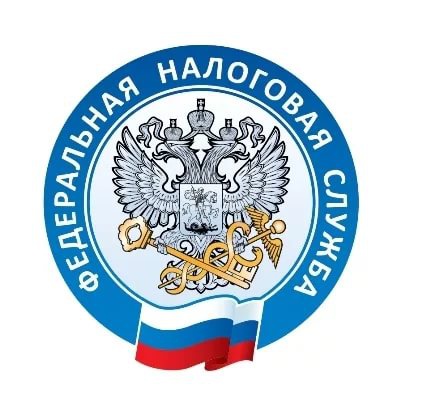 Межрайонная ИФНС России № 5 по Белгородской области информирует, что с 01 января 2021 года в соответствии с Федеральным законом от 29.06.2012 г. №97-ФЗ на территории Российской Федерации не применяется специальный налоговый режим - система налогообложения в виде единого налога на вмененный доход (далее – ЕНВД).Отмена ЕНВД затронет всех налогоплательщиков, независимо от субъекта Российской Федерации и вида осуществляемой ими деятельности.Организации и индивидуальные предприниматели, применявшие ЕНВД, могут в альтернативном порядке перейти на следующие специальные режимы налогообложения:- на упрощённую систему налогообложения (в рамках УСН возможно выбрать объект налогообложения «доходы» (6 %), либо «доходы, уменьшенные на величину произведенных расходов (15 %);- на систему налогообложения в виде единого сельскохозяйственного налога (далее – ЕСХН). Данный режим предусмотрен для организаций и индивидуальных предпринимателей, у которых доля дохода от сельскохозяйственной деятельности за календарный год составляет не менее 70%.- на патентную систему налогообложения (только для индивидуальных предпринимателей, привлекающих при осуществлении своей деятельности, не более 15 работников за налоговый период). Перечень видов предпринимательской деятельности, подлежащих налогообложению в рамках ПСН, ограничен;- на применение налога на профессиональный доход (налога для «самозанятых»). Данный режим предусмотрен только для индивидуальных предпринимателей, не имеющих наемных работников, осуществляющих свою деятельность на территории субъектов РФ, включенных в перечень для применения данного налога.До начала 2021 года налогоплательщикам необходимо решить на какую систему налогообложения перейти.Обращаем внимание на то, что налогоплательщики, не перешедшие на иной специальный налоговый режим в установленные для этого сроки, автоматически переходят с 1 января 2021 года на общий режим налогообложения.    Ответить на вопрос "Какой режим подходит моему бизнесу?" поможет интерактивный сервис официального сайта ФНС России www.nalog.ru "Налоговые калькуляторы - Выбор подходящего режима налогообложения".